Incaricato al controllo del Green Pass: Cosimo Piovasco di RondòPostazione di controllo: ………………………………………….Firma dell’incaricato…………………………..NominativiData e orario del controlloData e orario del controllo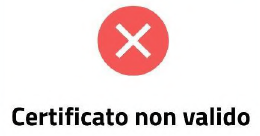 Accesso o permanenza negataNoteDataOrarioAccesso o permanenza negata15/10/20218,00